Анализ результатов опроса советников директоров школ по воспитанию и взаимодействию с детскими общественными объединениями по теме «Роль советника по воспитанию в реализации Рабочей программы воспитания в школе»Актуальность исследования	Реализация федерального проекта «Патриотическое воспитание граждан РФ» в рамках национального проекта «Образование» предполагает системные мероприятия, направленные на качественное изменение самой системы воспитания. Наряду с рядом таких мероприятий в общеобразовательные организации страны вводятся новые специалисты -  советники директоров по воспитанию и взаимодействию с детскими общественными организациями. Миссия советника заключается в усилении и систематизации воспитательной работы образовательной организации, развитии деятельности детских общественных организаций, поддержке педагогов в выполнении воспитательных задач, формирование детского актива, поддержке социальных инициатив обучающихся, что предполагает установление сотрудничества с обучающимися, их родителями, педагогами. Проект профессионального стандарта советников по воспитанию включает обобщенную трудовую функцию: содействие в обеспечении воспитательной деятельности и во взаимодействии с детскими общественными объединениями.  Основным документом по реализации воспитательной работы в образовательной организации является рабочая программа воспитания. Рабочая программа воспитания предполагает совместную и системную работу педагогического коллектива по достижению воспитательных результатов - приобщение обучающихся к российским традиционным духовным ценностям, включая ценности своей этнической группы, правилам и нормам поведения, принятым в российском обществе на основе российских базовых конституционных норм и ценностей, историческое просвещение, формирование российской культурной и гражданской идентичности обучающихся. Рабочая программа воспитания предназначена для планирования и организации системной воспитательной деятельности; разрабатывается и утверждается с участием коллегиальных органов управления общеобразовательной организацией, в том числе советов обучающихся, советов родителей (законных представителей); реализуется в единстве урочной и внеурочной деятельности, осуществляемой совместно с семьёй и другими участниками образовательных отношений, социальными институтами воспитания; предусматривает приобщение обучающихся к российским традиционным духовным ценностям, включая ценности своей этнической группы, правилам и нормам поведения, принятым в российском обществе на основе российских базовых конституционных норм и ценностей; историческое просвещение, формирование российской культурной и гражданской идентичности обучающихся. Таким образом, включение советника директора по воспитанию и по взаимодействию с общественными организациями в реализацию программы воспитания позволит решить следующие задачи:- организовать совместную деятельность педагогического коллектива в достижении воспитательных задач и определить «зоны» ответственности для их достижения;- привлечь для реализации программы воспитания ресурсы детско-юношеских и молодежных общественных объединений;- определить место и роль советника директора по воспитанию в реализации рабочей программы воспитания, повысить профессиональный имидж советника как специалиста в области воспитания;- обогатить методический арсенал советника директора по воспитанию актуальными разработками по воспитанию обучающихся. Общая характеристика исследованияС 12 октября по 1 ноября 2022 года в Школе исследователя Корпоративного университета РДШ прошло анкетирование советников директоров школ по воспитанию. Цель: проанализировать роль советников директоров по воспитанию и взаимодействию с общественными объединениями в реализации Рабочих программ воспитания школ, возможности советников и степень участия в их реализации. Для проведения опроса была разработана анкета, включающая 6 вопросов закрытого типа. Анкетирование проводилось на Яндекс-форме, для обработки был использован метод личностного опроса в форме онлайн. Процент погрешности опроса 2,2% (в 32 ответов некорректное заполнение названия региона, 152 дублирующих ответов), что соответствует достоверности полученной информации. Качественный анализ обработки данных проводился методами группировки данных, их сравнительных характеристик в абсолютном и относительном значениях, ранжирование. Анкетирование проводилось в 46 субъектах РФ, включенных в реализацию проекта «Патриотическое воспитание граждан РФ», в которых с сентября 2022 года в общеобразовательных организациях введены ставки советников директоров по воспитанию и взаимодействию с общественными объединениями. В анкетировании принял участие 11971 советник директора по воспитанию и взаимодействию с общественными объединениями из 43 субъектов РФ, не приняли участие три региона:- Свердловская область;- Республика Дагестан;- город Севастополь. Анализ полученных данных3.1. Включенность советников по воспитанию в разработку (корректировку) Рабочих программ воспитания ОО. Одним из показателей включенности советника по воспитанию в систему воспитательной работы школы является его участие в разработке, либо корректировке рабочей программы воспитания. Количество советников, принявших участие в разработке (корректировке) Рабочей программы воспитания 10425, что составляет 87,32% от общего количества респондентов. Не приняли участие в разработке (корректировке) программы 12,68%. В целом, количество специалистов, включенных в разработку (корректировку) Рабочих программ воспитания достаточно большое, это говорит о взаимодействии советников с педагогическим коллективом по решению воспитательных задач на уровне конкретной ОО. Включение новых специалистов – советников по воспитанию в системную воспитательную работу школы возможно благодаря совместным действиям администрации, педагогов, всего коллектива по анализу сложившейся системы воспитания в школе, выбору форм, направлений, методов совместной организации воспитательного процесса, все это достижимо при организации совместной работы по программированию воспитательной работы. В противном случае, когда советник по воспитанию и педагогический коллектив работают в отрыве друг от друга, реализуя собственные планы, решая узкопрофессиональные задачи, эффективность воспитательной работы не будет высокой и социальные ожидания от введения новых специалистов останутся нереализованными. Возможные причины:	- специалисты приступили к выполнению своих должностных обязанностей после начала учебного года, тогда, когда Программа была сформирована и утверждена;- советники по воспитанию имеют свои задачи, проводят мероприятия, невстроенные в программы школ, деятельность советника непонятна коллективам школ;	- не организовано эффективное взаимодействие советников с администрацией ОО (директором, завучем по воспитательной работе);	- недостаточное взаимодействие педагогического коллектива с советников по воспитанию и взаимодействию с общественными объединениями;- недостаточно сформированы у советника управленческие компетенции, профессиональная неготовность советников участвовать в разработке программ.3.2. Роль советников по воспитанию и взаимодействию с общественными объединениями в реализации Рабочих программ воспитания ОО.Рабочая программа воспитания разрабатывается на основе Примерной рабочей программы воспитания в Общеобразовательных организациях, разработанной сотрудниками Института воспитания и семьи РАО содержит три раздела: целевой, содержательный, организационный. В разработке (корректировке) какого раздела Программы воспитания принимали участие советники: Целевой 3167советников, (26,53%) Содержательный: 7329 советников (61,39%)Организационный: 8120 советников (68,01%)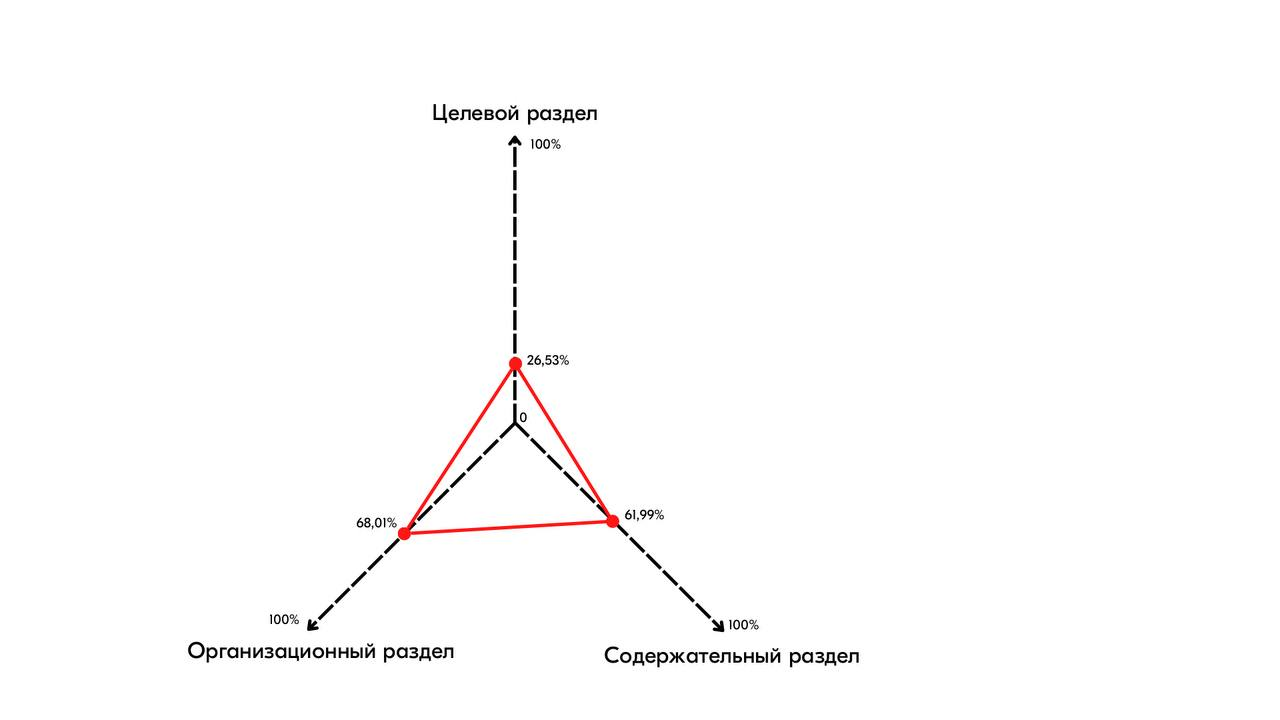 Наименьшее число 26,53% советников принимали участие в разработке Целевого раздела Программы, наибольшее количество специалистов участвовали в разработке Организационного раздела Программы 68,01% и Содержательного раздела 61,39%. Такое распределение наиболее оправдано и эффективно.  Включение советников по воспитанию в тот или иной раздел Рабочих программ воспитания связан со спецификой структуры самой программы, различными смысловыми акцентами самих разделов, особенностями ОО. При этом, авторы-разработчики Примерной программы указывают: «При разработке или обновлении рабочей программы воспитания её содержание, за исключением целевого раздела, может изменяться в соответствии с особенностями общеобразовательной организации: организационно-правовой формой, контингентом обучающихся и их родителей (законных представителей), направленностью образовательной программы, в том числе предусматривающей углублённое изучение отдельных учебных предметов, учитывающей этнокультурные интересы, особые образовательные потребности обучающихся». Таким образом, корректировка Целевого раздела программы является неоправданным действием в разработке Рабочей программы воспитания как со стороны педагогических коллективов, так и со стороны советников по воспитанию. Недостаточный уровень подготовки специалистов в изучении нормативных документов, и в частности, Примерной рабочей программы воспитания общеобразовательных организаций, может привести к искажению смысла разработки самих программ – единая цель воспитания для формирования единого воспитательного пространства в ОО страны. Наиболее эффективным является включение советников в разработку (корректировку) Содержательного раздела Программы. Виды, формы и содержание воспитательной деятельности в этом разделе планируются, представляются по модулям. Каждый из модулей обладает воспитательным потенциалом с особыми условиями, средствами, возможностями воспитания (урочная деятельность, внеурочная деятельность, взаимодействие с родителями и др.), опрос позволил определить те инвариантные модули, в разработке которых приняли участие советники:Урочная деятельность 4436 (37,16%)Внеурочная деятельность 9651 (80,84%)Основные школьные дела 6295 (52,73%)Классное руководство 7298 (61,13%)Внешкольные мероприятия 7929 (66,41%)Организация предметно-пространственной среды 2754 (23,07%)Взаимодействие с родителями (законными представителями) 7275 (60,93%)Самоуправление 6956 (58,26%)Профилактика и безопасность 4824 (40,41%)Социальное партнёрство 4029 (33,75%)Профориентация 4895 (41,00%).Таким образом, наибольшее количество советников включены в разработку и реализацию трех инвариантных модулей Программы: «Внеурочная деятельность», «Классное руководство», «Внешкольные мероприятия». Первые два связаны с реализацией советниками разработанных и предложенных к реализации программ и проектов федерального уровня: программа внеурочной деятельности «Орлята России», «Разговоры о важном». Очевидным плюсом такой включенности советников по воспитанию является то, что советники становятся проводниками, реализаторами федеральных проектов на уровне каждой конкретной ОО. Положительно необходимо отметить тенденцию включения советников в модуль «Внешкольные дела», что позволяет расширить воспитательное пространство, организовать сотрудничество с другими ОО, учреждениями культуры, спорта и пр., технологии, применяемые при реализации этого модуля, а это, социальное проектирование, КТД, показали свою эффективность в реализации воспитательной деятельности. 	Модуль «Самоуправление» также активно разрабатывается и реализуется советниками по воспитанию и оценивается нами как положительное явление, т.к. не во всех школах есть специалисты, реализующие данный модуль (вожатые, педагоги-организаторы), включение советников позволит выстроить системную и качественную работу в этом направлении. 	Модуль «Взаимодействие с родителями» активно реализуется советниками, что говорит о необходимых компетентностях специалистов, поиске, установлении контакта с родителями обучающихся, что мы так же отмечаем, как позитивную тенденцию в условиях современной воспитательной среды. Обращает внимание то, что советники по воспитанию активно включены в разработку и реализацию модуля «Урочная деятельность», что может говорить о возложении на специалиста несвойственных для него обязанностей, этот модуль реализуется учителями-предметниками, что отражается в Рабочих программах по учебным предметам. В ряде регионов советники выполняют не столько воспитательные задач, сколько учебную работу. В то же время такие модули, как «Профилактика и безопасность», «Социальное партнёрство», «Профориентация» набрали менее 50% от общего числа включенных в реализацию Содержательного раздела Программы.  Таким образом, распределение советников по воспитанию и взаимодействию с общественными объединениями по разработке и реализации инвариантных модулей программы позволяет сделать предварительные выводы об эффективности работы специалиста по реализации Программы, четкой и слаженной работе педагогического коллектива, выявить зоны предполагаемых нестыковок и конфликтов. Формы реализации инвариантных модулей программы распределились следующим образом: - отдельные мероприятия (занятия) 8933 количество человек, (74,82 %)-цикл мероприятий (занятий) 6520 количество человек, (54,61%) - программа работы 4871 количество человек, (40,80%)	Преобладают отдельные мероприятия по реализации инвариантных модулей программы, меньше всего представлены системные, целостные формы воспитательной работы -  программы. Такое распределение форм реализации модулей воспитательной работы связано с текущей ситуацией – советники директоров школ по воспитанию приступили к выполнению должностных обязанностей с нового учебного года, опыт работы пока нельзя назвать системным. 	Анализ включения советников по воспитанию в реализации вариантных модулей программы позволяет сделать выводы о преобразовании воспитательной среды специалистами, расширении возможностей воспитательного пространства, его обогащение содержанием, интересным для обучающихся их родителей. 	Рейтинг вариативных модулей Рабочих программ воспитания школ, в разработку и реализацию которых включены советники по воспитанию:Таким образом, наибольшее развитие в ОО с приходом советников по воспитанию получили такие направления воспитательной работы как работа с детскими общественными объединениями. Несмотря на то, что данный модуль вариативный, т.е. является необязательным для каждой ОО, в 9892 ОО из 11971 представлен в Рабочих программах воспитания, что составляет 82% школ выборки. Модуль «Добровольческая деятельность» представлен в 46% ОО, советников, принявших участие в опросе, этот модуль так же является вариативными и включается в Программы самими ОО. Происходит интеграция в воспитательную среду ОО детского движения, где советник является ее носителем ценностей и смыслов ДОО, управляет процессом взаимодействия школы с ДОО, видит системность и перспективность работы, все это позволяет сделать вывод о том, что институт советников интегрируется в детско-юношеские общественные объединения страны, а воспитательная среда школ становится более открытой, не замыкающаяся только на традиционных мероприятиях, а включающее лучшие практики и традиции воспитательного пространства страны, т.к. детским движением, добровольческой деятельностью занимаются крупные организации. Формы реализации вариативных модулей программы распределились следующим образом: - отдельные мероприятия (занятия) 8738 количество человек, (73,19 %)-цикл мероприятий (занятий) 6098 количество человек, (51,08 %) - программа работы 4654 количество человек, (38,98 %).Соотношение форм, применяемых при реализации вариативных модулей Программы, соответствует соотношению инвариантных модулей и связано с текущей ситуацией – формированием опыта работы советниками по воспитанию и взаимодействию с общественными объединениями.  В разработку Организационного раздела Программы включилось наибольшее количество советников по воспитанию 8120 человек, (68,01%).  Организационный раздел Программы включает следующие позиции: - Кадровое обеспечение;- Нормативно-методическое обеспечение;- Требования к условиям работы с обучающимися с особыми образовательными потребностями;- Система поощрения социальной успешности и проявлений активной жизненной позиции обучающихся;- Анализ воспитательного процесса. Включение советников по воспитанию в разработку и реализацию Организационного раздела Программы позволяет специалистам реализовывать организационно-управленческие функции и участвовать в инициировании по распределению функционала, связанного с планированием, организацией, обеспечением, реализацией воспитательной деятельности; по вопросам повышения квалификации педагогических работников в сфере воспитания; психолого-педагогического сопровождения обучающихся, в том числе с ОВЗ и других категорий; по привлечению специалистов других организаций (образовательных, социальных, правоохранительных и др.). Таким образом, можно сделать вывод, что советники по воспитанию включились в административно-управленческую деятельность по созданию условий для осуществления воспитательного процесса в школах, имеют необходимые компетенции для осуществления профессиональной деятельности. Включение советников в реализацию Содержательного, Организационного разделов Программы показывает то, что институт советника является эффективным инструментом позитивного преобразование воспитательного пространства. Общие выводы и рекомендацииВыводы:Проведенное исследование позволило определить роль советников в реализации Рабочих программ воспитания в школах, степень их участия в разработке содержания. В анкетировании приняло участие 11971 советников директора по воспитанию и взаимодействию с общественными объединениями из 43 субъектов РФ. Полученные данные могут быть основанием для выявления сильных и слабых сторон деятельности новых специалистов, организации и отбору содержания методической работы на уровнях муниципалитета, региона, федерации. Полученные данные не могут быть использованы для принятия управленческих решений, так как не предполагают оценку эффективности работы советников в целом и не являются оценочной процедурой. Анализ показал, что в большинстве ОО, советники включились в разработку (корректировку) Рабочих программ воспитания, что позволило решить задачи привлечения для реализации Программ воспитания ресурсы детско-юношеских и молодежных общественных объединений, распределить «зоны» ответственности за организацию воспитания в ОО, наладить сотрудничество с участниками образовательных отношений. Анализ включенности советников по воспитанию в разработку и реализацию Содержательного и Организационного разделов Программы (свыше 60% респондентов) воспитания выявил, что институт советников является эффективным инструментом позитивного преобразование воспитательного пространства. Наибольшее количество советников включены в разработку и реализацию трех инвариантных модулей Программы: «Внеурочная деятельность» 80,84%, «Классное руководство» 61,13%, «Внешкольные мероприятия» 66,41% в Содержательном разделе Программы. Очевидным плюсом такой включенности советников по воспитанию является то, что советники становятся проводниками федеральной повестки на уровне каждой конкретной ОО. Советники по воспитанию активно включены в разработку и реализацию модуля «Урочная деятельность» (37,16%), что может говорить о возложении на специалиста несвойственных для него обязанностей, загруженностью. Этот модуль реализуется учителями-предметниками, что отражается в Рабочих программах по учебным предметам. В ряде регионов советники выполняют не столько воспитательные задач, сколько учебную работу.Анализ включения советников по воспитанию в реализации вариантных модулей показал, что  в 82%  ОО в Программах воспитания представлен вариативный модуль «Детские общественные организации», и в 46% ОО модуль «Добровольческая деятельность», в реализации которых принимают непосредственное участие советники по воспитанию, можно сказать, что с приходом этих специалистов в ОО воспитательная среда школ становится более открытой, ориентированной на лучшие практики и традиции воспитательного пространства страны, т.к. детским движением, добровольческой деятельностью занимаются крупные организации. В реализации как инвариантных, так и вариативных модулей преобладают отдельные мероприятия, меньше всего представлены системные, целостные формы воспитательной работы -  программы. Такое распределение форм реализации модулей воспитательной работы связано с текущей ситуацией – советники директоров школ по воспитанию приступили к выполнению должностных обязанностей с нового учебного года, опыт работы пока нельзя назвать системным, он находится на стадии формирования. Включение советников по воспитанию в разработку и реализацию Организационного раздела Программы позволяет специалистам реализовывать организационно-управленческие функции, советники по воспитанию включились в административно-управленческую деятельность по созданию условий для осуществления воспитательного процесса в школах, имеют необходимые компетенции для осуществления профессиональной деятельности.Рекомендации:	- изучить вопрос о профессиональной готовности советников к выполнению организационно-управленческих функций, в частности к разработке, корректировке Рабочих программ воспитания в вашем регионе, сравнить общие данные и данные по своему региону;- найти «проблемные» зоны в деятельности советников по воспитанию в реализации Программ воспитания, выявить причины, спланировать методическую работу по их преодолению;- на основе сравнительных данных региона и общей выборки найти зоны «успешности», изучить работу советников в этом направлении, выделить лучший опыт советников;	- предусмотреть при введении специалистов проблемные семинары, круглые столы в ОО с участием администрации, педагогов и советников по воспитанию по обсуждению перспектив организации воспитательной работы в ОО;	- организовать информационно-просветительскую работу с администрацией ОО по взаимодействию советников с участниками образовательных отношений;	- включать планы работы советников (мероприятия, программы) в Рабочие программы ОО на этапе планирования. 